Date: Saturday, July 16, 2022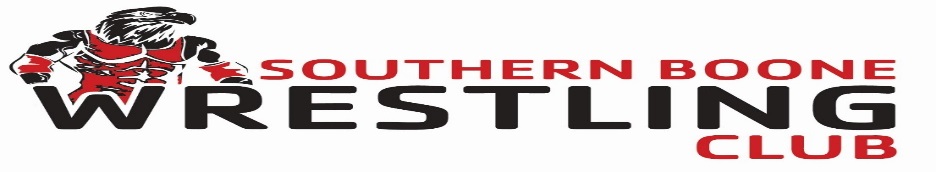 Location: Southern Boone High School                   14520 S. Crump Lane                  Ashland, Mo 65010 Weigh Ins: Saturday 8:00am-9:15am           Wrestlers must wear their singlets to weigh-insEntry Fee: $25.00Late registration fee: $35.00Registration deadline: July 13, 2022Admission: FreeConcessions: NO CONCESSIONSAwards: No awards for this tournamentREGISTRATION: Registration is through www.trackwrestling.com https://www.trackwrestling.com/tw/opentournaments/VerifyPassword.jsp?tournamentId=673301132Contact info: SoBowrestlingclub@gmail.com                         Steve Wilmoth:  573-999-3399Divisions & Weights- 8U-   45,50,55,60,65,70,75,80,85,90,100,115,130,14510U- 60,65,70,75,80,85,90,95,100,105,110,115,120,125,130,135,140,150,165,175,185,21012U- 60,65,70,75,80,85,90,95,100,105,110,115,120,125,130,135,140,150,165,175,185,210,25014U- 75,80,85,90,95,100,105,110,115,120,125,130,135,140,145,150,155,165,175,190,205,235,285High School Boys-106,113,120,126,132,138,144,150,157,165,175,190,215,285High School Girls-100,105,110,115,120,130,135,140,145,155,170,190,235WE RESERVE THE RIGHT TO COMBINE WEIGHTS TO CREATE BRACKETS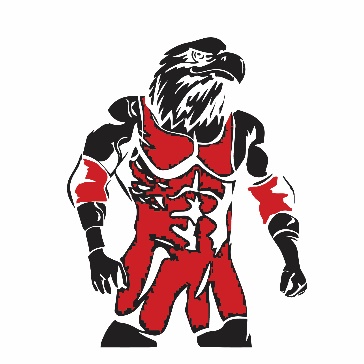 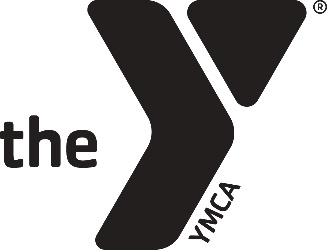 